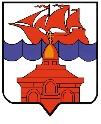 РОССИЙСКАЯ ФЕДЕРАЦИЯКРАСНОЯРСКИЙ КРАЙТАЙМЫРСКИЙ ДОЛГАНО-НЕНЕЦКИЙ МУНИЦИПАЛЬНЫЙ РАЙОНГЛАВА СЕЛЬСКОГО ПОСЕЛЕНИЯ ХАТАНГАПОСТАНОВЛЕНИЕО предоставлении разрешения на условно разрешенный вид использования земельного участкаВ соответствии со ст. 39 Градостроительного кодекса Российской Федерации от 29.12.2004 № 190-ФЗ, Федеральным законом от 06.10.2003 N 131-ФЗ "Об общих принципах организации местного самоуправления в Российской Федерации", Уставом сельского поселения Хатанга, заключением о результатах публичных слушаний от 04.10.2021 года, ПОСТАНОВЛЯЮ:1. Предоставить разрешение на условно разрешенный вид использования земельного участка «Строительство жилых зданий» для земельного участка площадью 000 кв. м. расположенном в кадастровом квартале 84:05:0020205 по адресу: Красноярский край, Таймырский Долгано-Ненецкий район, сельское поселение Хатанга, село Хатанга, в районе бывшего рыбзавода.2. Настоящее Постановление вступает в силу со дня подписания и подлежит обязательному официальному опубликованию в «Информационном бюллетене» - в периодическом издании органов местного самоуправления сельского поселения Хатанга и на официальном сайте www.hatanga24.ru .3. Контроль за исполнением настоящего Постановления оставляю за собойГлава сельского поселения Хатанга 						Скрипкин А.С.00.09.2021 г. №    000 – ПГ